Assessment Data collected from Spring 2023 semesterIMED-1341 – 100% of students that completed the project scored above a 70.0 grade5 out of  21 total students skipped it – inactive students or didn’t complete the projectINEW-2334 – out of students who were active in course (7) 5 got 70% or above. 2 of them were under 70. 1 student was inactive all semester.ITSE-2374 – 100% above 70% - only 4 students – 3Bs + 1A – Average grade around an 87Assessment Data collected over multiple semesters for ITSE-2302 for CIP21SP – Prof PannellQuiz 1Avg Score: 92High Score: 100Low Score: 70Std Dev: 7.86Avg Time to complete: 14:51Quiz 2Avg Score: 93High Score: 100Low Score: 70Std Dev: 9.6Avg Time to complete: 6:4921FA – Prof PannellQuiz 1Avg Score: 95High Score: 100Low Score: 80Std Dev: 5.89Avg Time to complete: 12:51Quiz 2Avg Score: 95High Score: 100Low Score: 80Std Dev: 6.56Avg Time to complete: 8:2622FA – Prof PannellQuiz 1Avg Score: 86High Score: 100Low Score: 70Std Dev: 10.11Avg Time to complete: 19:04Quiz 2Avg Score: 95High Score: 100Low Score: 70Std Dev: 8.19Avg Time to complete: 9:1923SP – Prof ShoaibQuiz 1Avg Score: 86High Score: 100Low Score: 60Std Dev: 10.65Avg Time to complete: 19:02Quiz 2Avg Score: 95High Score: 100Low Score: 70Std Dev: 8.06Avg Time to complete: 7:56The same ITSE-2032 data presented graphically (Screenshots from Canvas)21SP-Pannell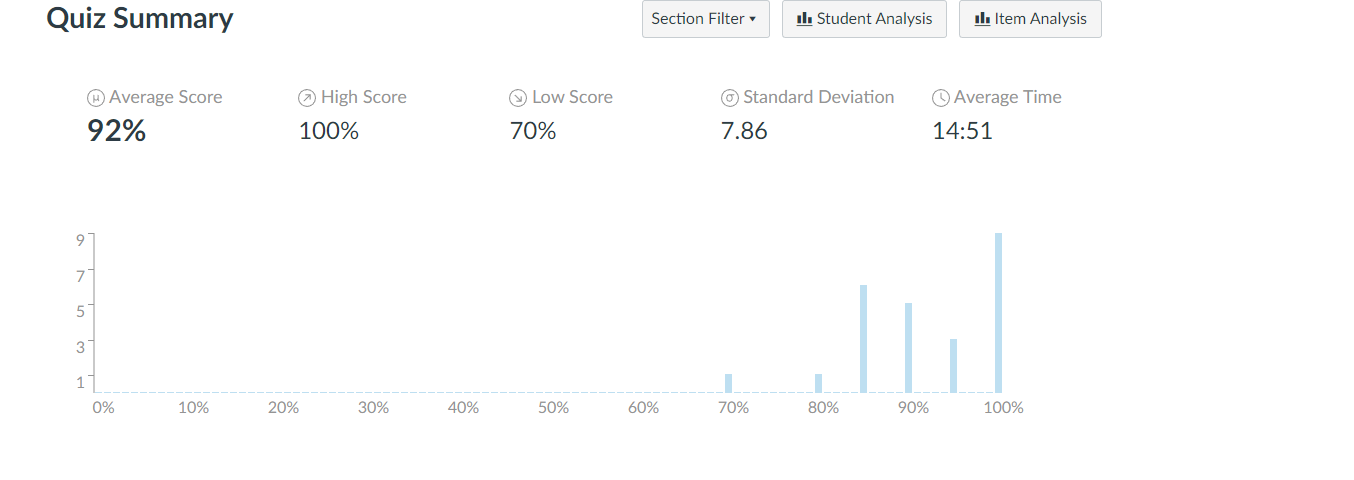 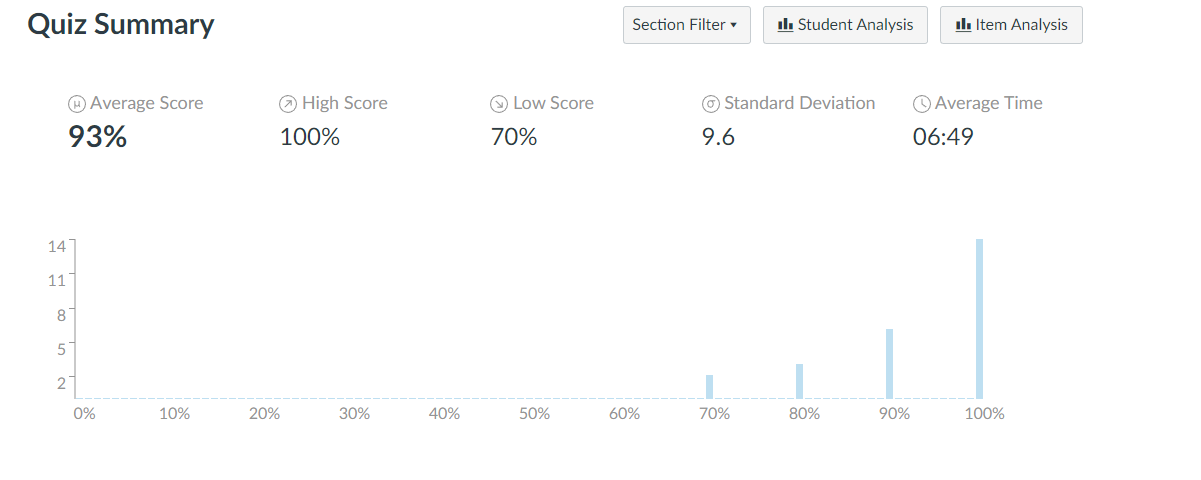 21FA-Pannell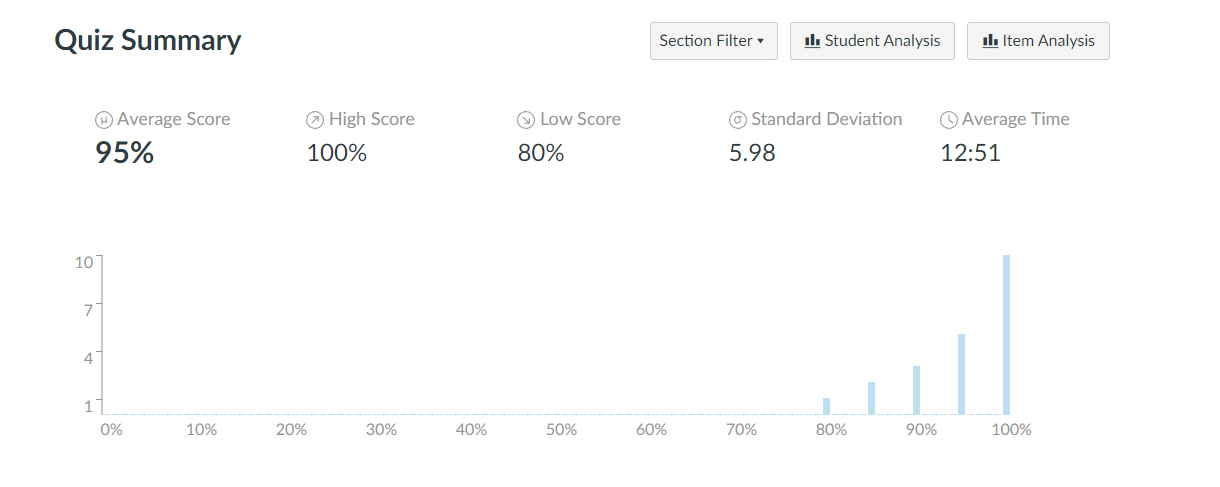 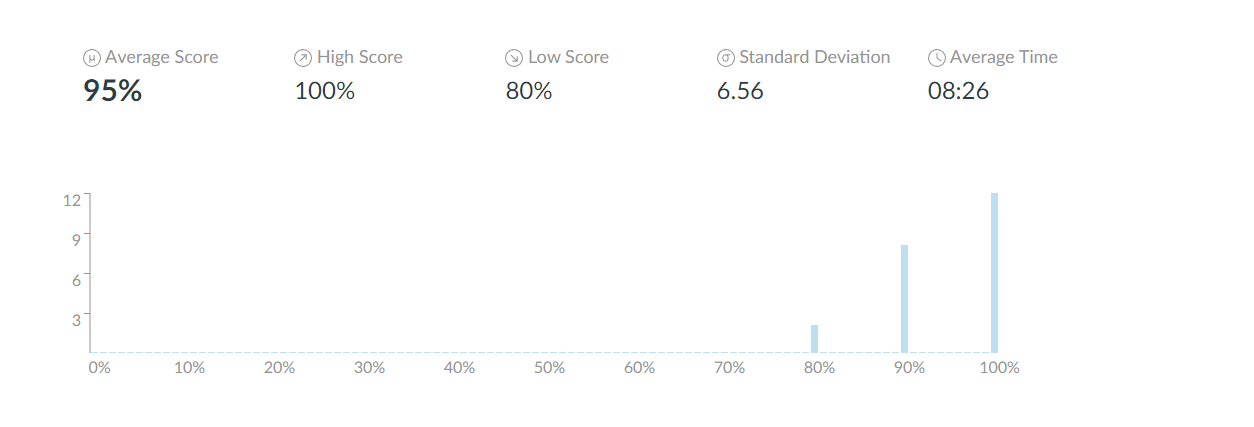 22FA-Pannell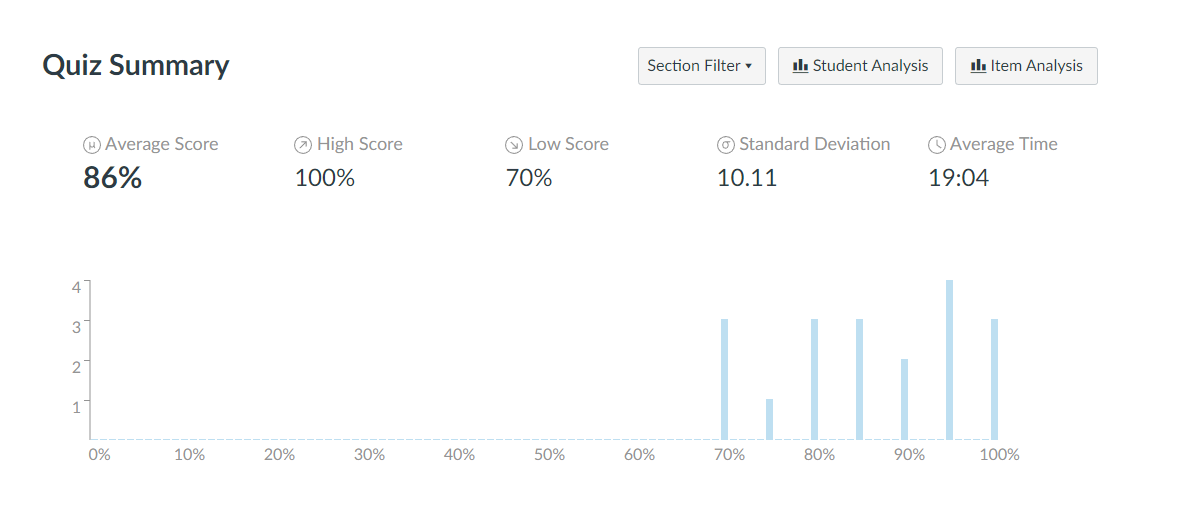 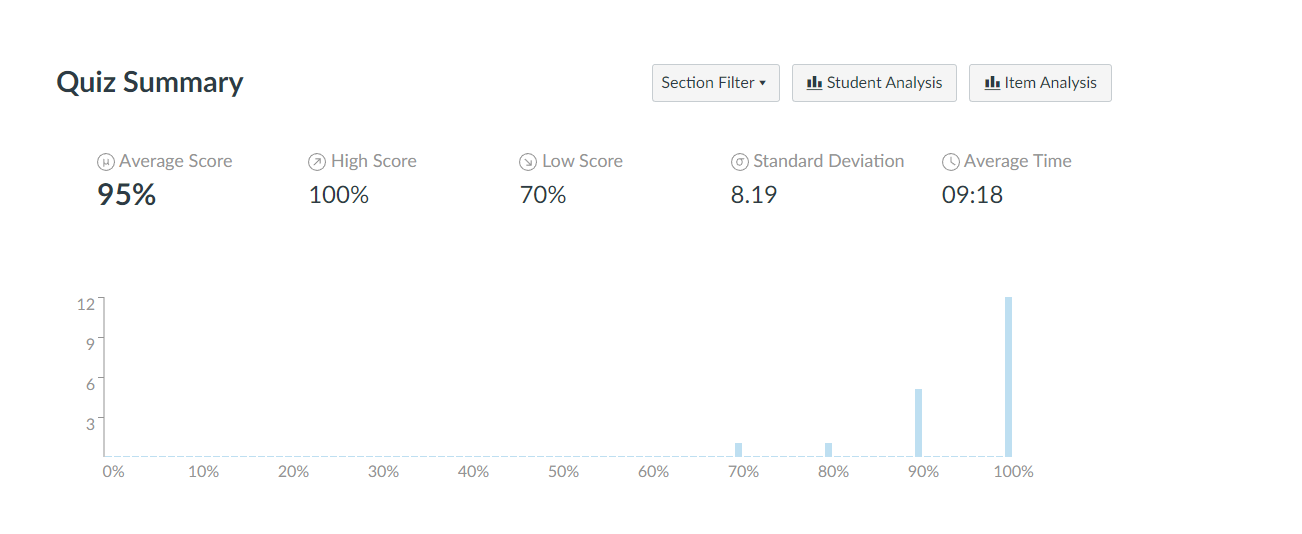 23SP-Shoaib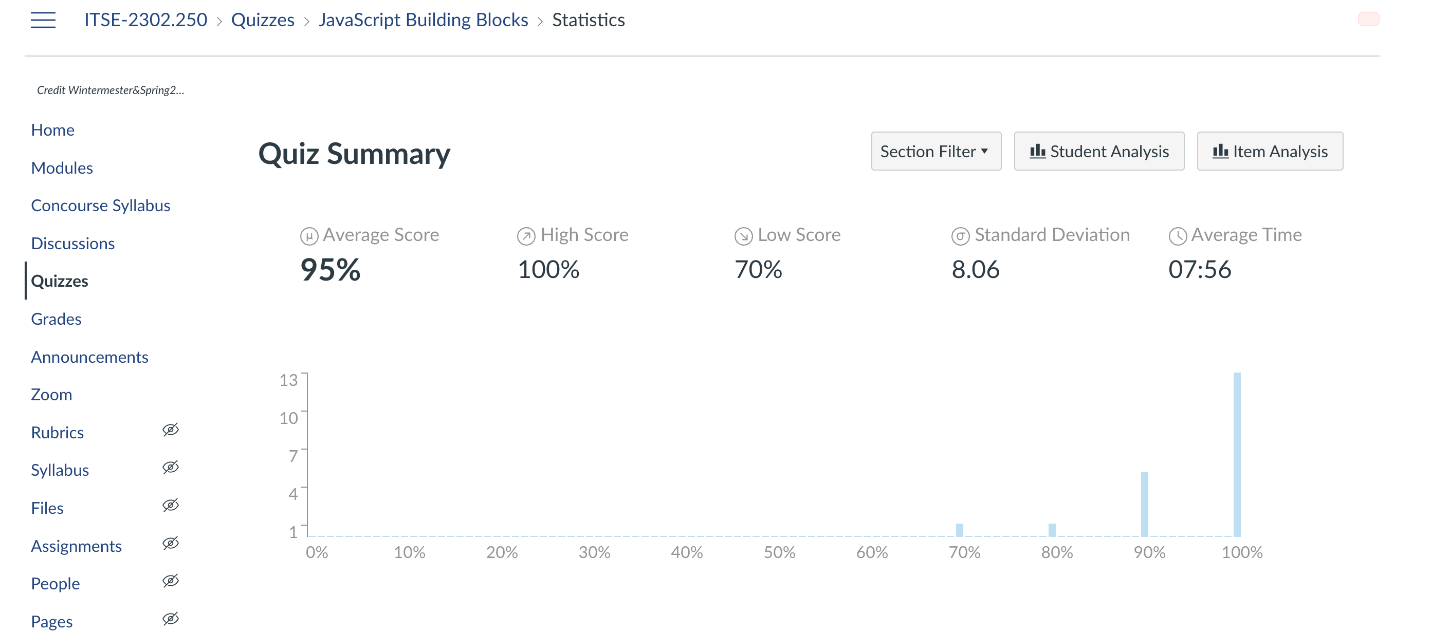 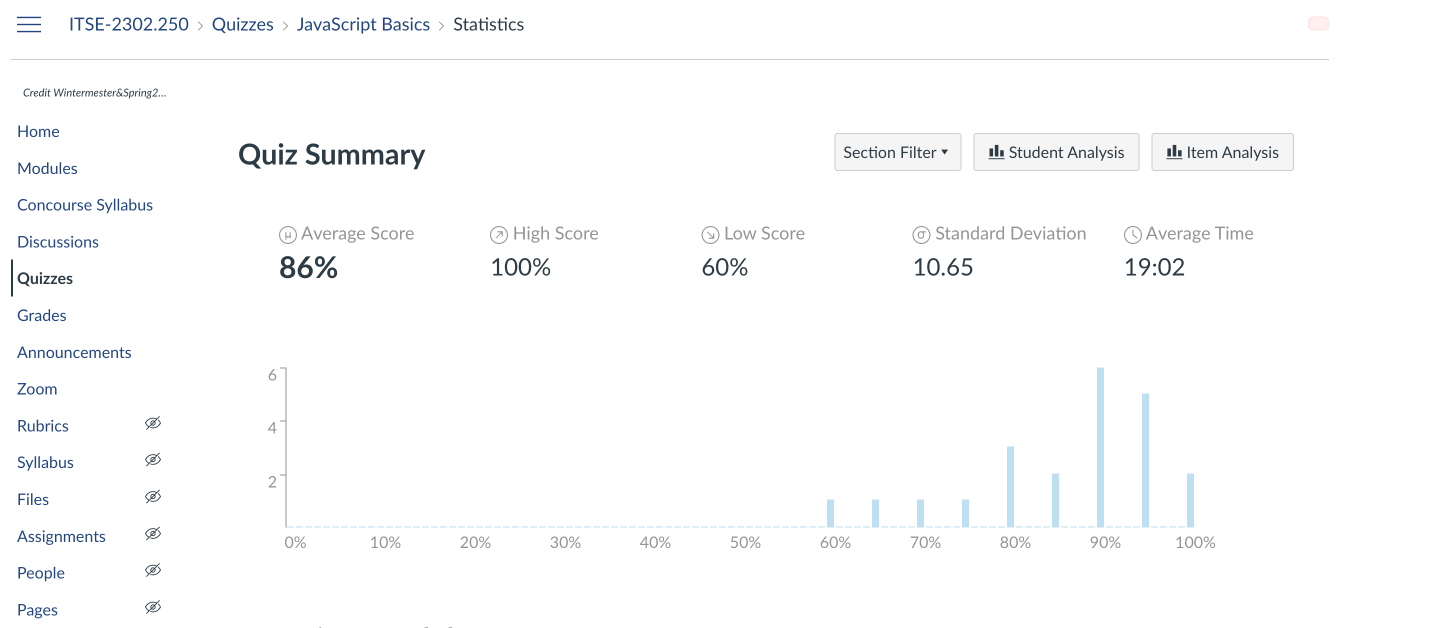 